                                                                                                        This event provides an ideal opportunity for you to showcase your craft and design business to a group of North American buyers.      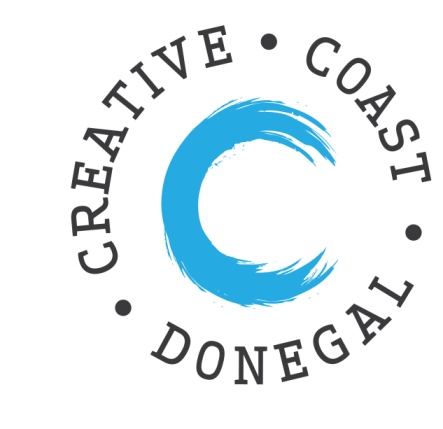 Name: Position in the company: Address:  Website:Social Media:Tel. No. (Landline)                          			  (Mobile):  Email:  Is your business listed on www.creativecoastdonegal.ie?                              Yes □                      No □                   Business Description: (Date established, Turnover, Staff numbers, Product/Service Description)Closing Date for Expressions of Interest 31st March 2020. Please complete and return to:Grace KorbelLocal Enterprise Office, Donegal County Council, Enterprise Fund Business Centre, Ballyraine, Letterkenny Co. Donegal.Email:	 grace.korbel@leo.donegalcoco.ie          Tel: 	074 91 60735